Lesson 7: What is an Array?Let’s learn about arrays.Warm-up: Which One Doesn’t Belong: Counter CollectionsWhich one doesn’t belong?A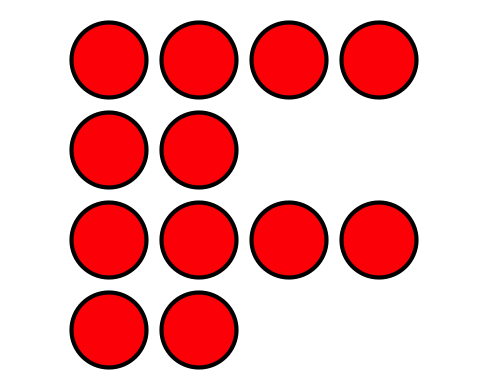 B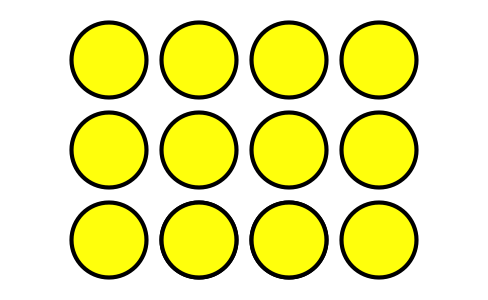 C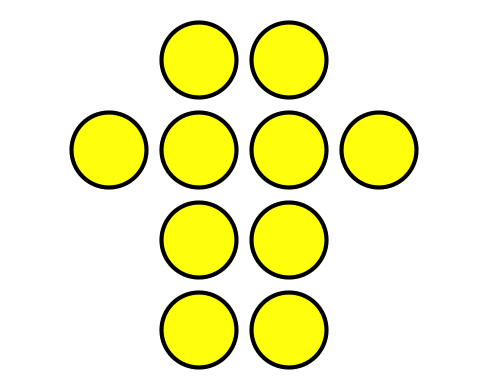 D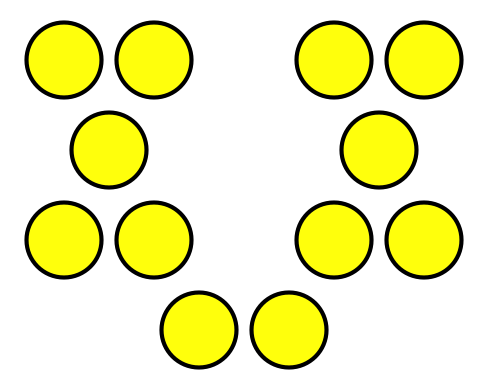 7.1: What is an Array?Arrange each set of counters into equal rows with no extra counters.How many counters are there in all? _____Show how you arranged them using words, drawings, or numbers.How many counters are there in all? _____Show how you arranged them using words, drawings, or numbers.How many counters are there in all? _____Show how you arranged them using words, drawings, or numbers.7.2: Rows of Counters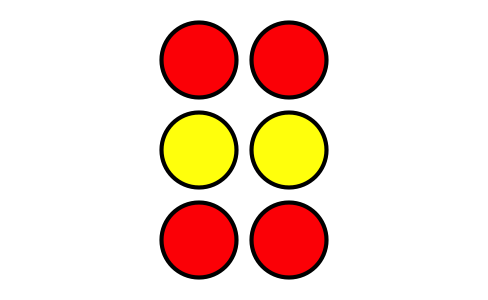 How many rows are in this array?How many counters are in each row?How many counters are there in all?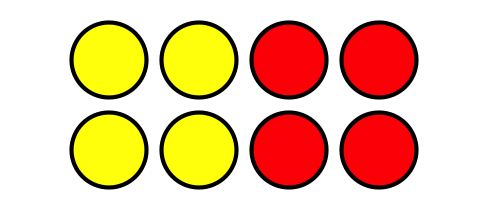 How many rows are in this array?How many counters are in each row?How many counters are there in all?Use 6 counters to make 2 rows with the same number in each row. How many counters are in each row?Use 20 counters to make 4 rows with the same number in each row. How many counters are in each row?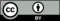 © CC BY 2021 Illustrative Mathematics®